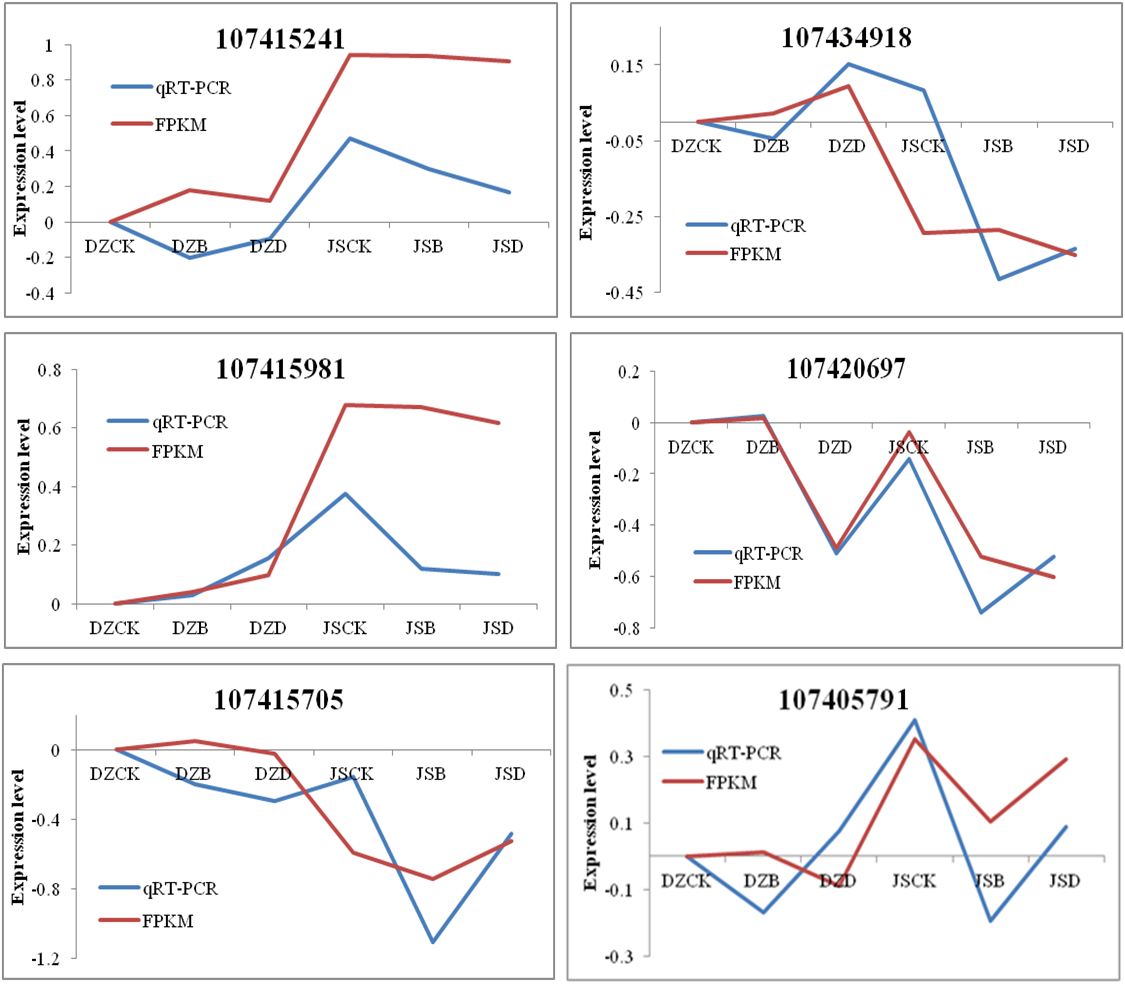 Figure S1 Validation by qRT-PCR of DEGs isolated from the different samples in ‘Dongzao’ and ‘Jinsixiaozao’.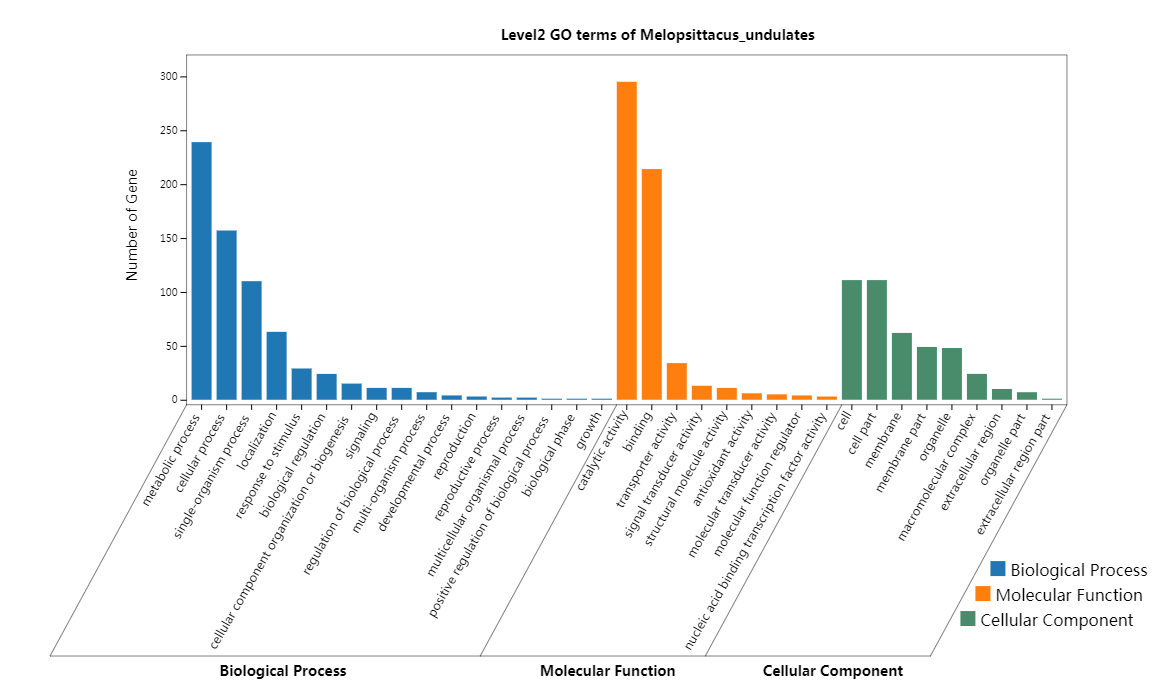 Figure S2 GO analysis of DEGs under different degree cold stress in ‘Dongzao’. The X and Y axes correspond to GO terms and the number of DEGs.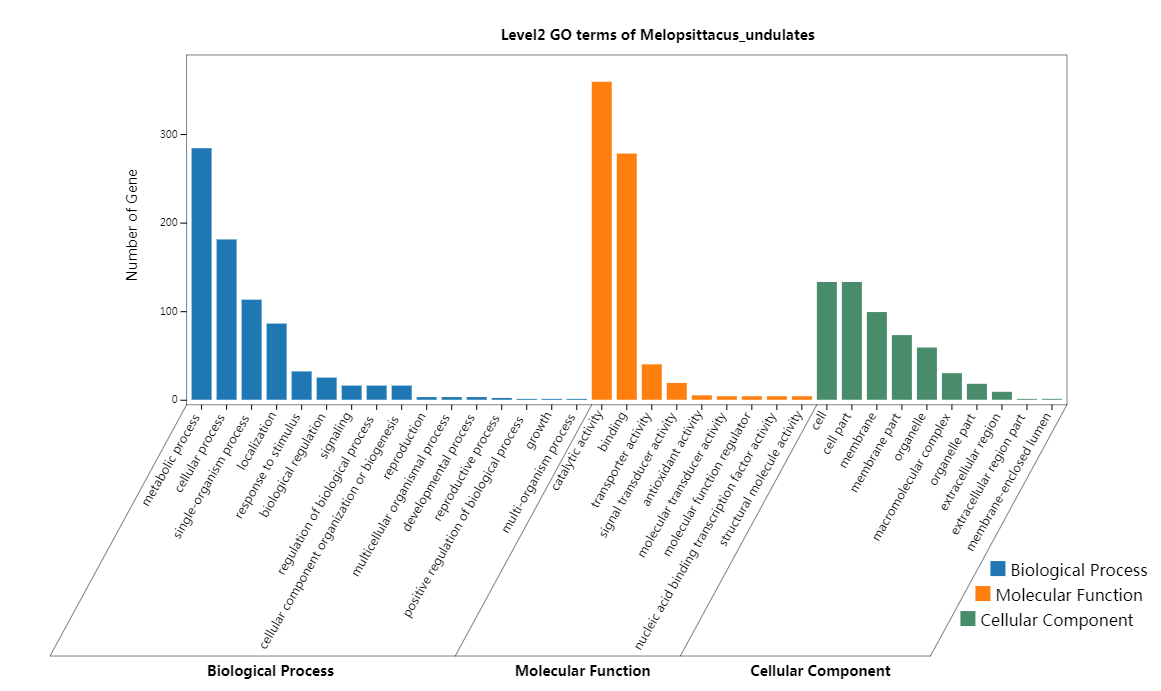 Figure S3 GO analysis of DEGs under different degree cold stress in ‘Jinsixiaozao’. The X and Y axes correspond to GO terms and the number of DEGs.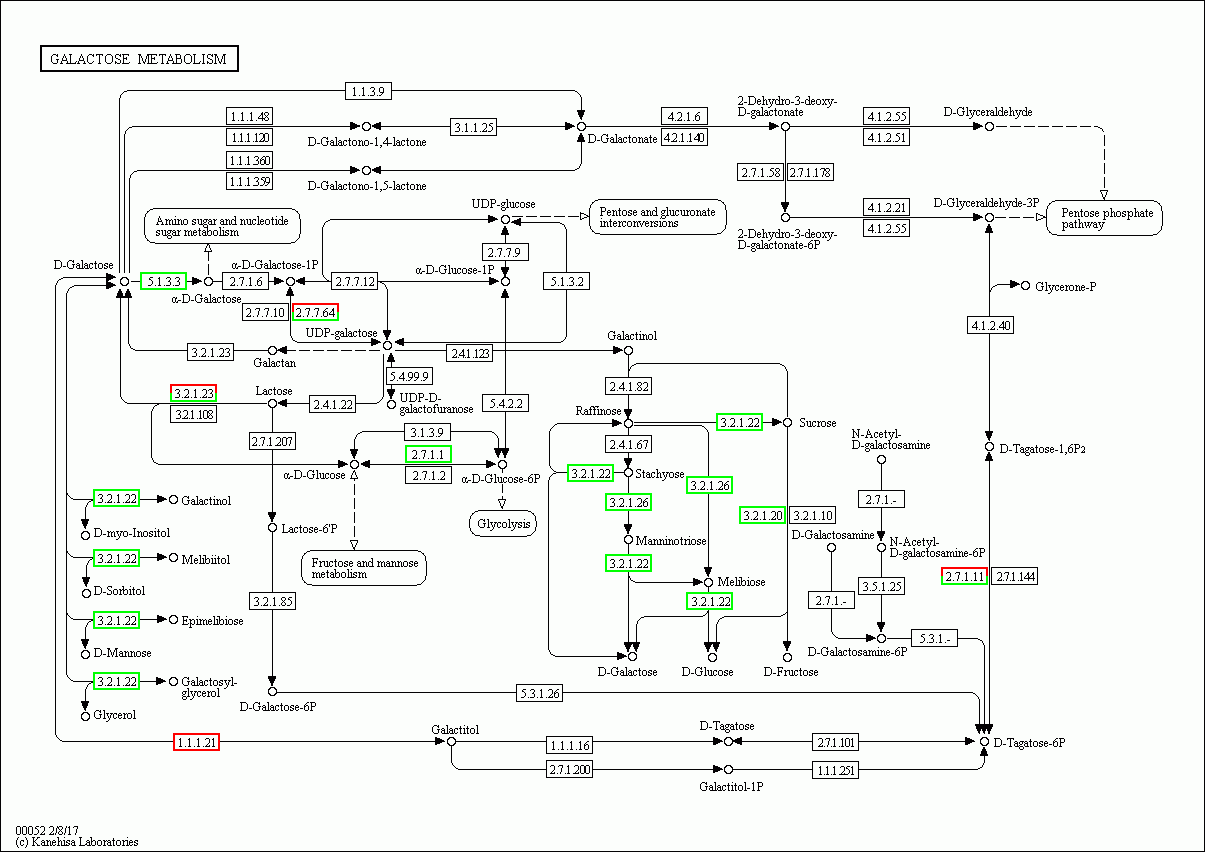 Figure S4 DEGs in galactose metabolism. Different boxes represent different genes in galactose metabolism. The red boxes represent up-regulated genes, and the green boxes represents down-regulated genes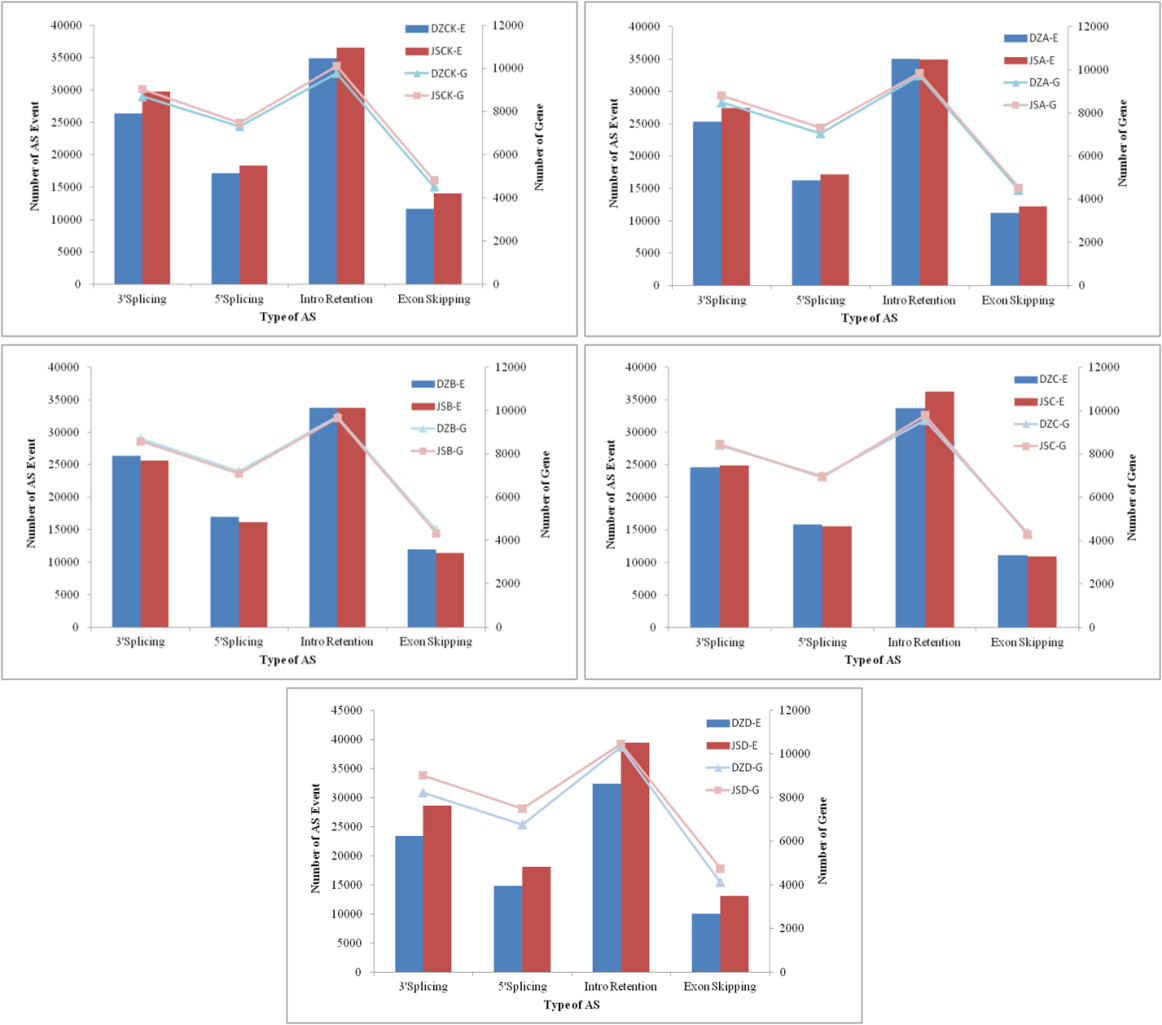 Figure S5. Alternative Splicing Event and gene number at the same degree cold stress between two cultivars.Table S1 Primers for qRT-PCRTable S2 DEGs involved in galactose metabolism pathwaysGene IDPrimer Sequence 5'→3'107415241F:CAGACTCAGTGGTGGTATTGTG          R:TGCTCATTCTCATCGGTAGGT107415981F:ATACACTAACCAAATCGCAACCA       R:ACAGGACCAACAGAGGAAGAA107434918F:AACAACAACAACACTGGAGGTT         R:TGGCACTGATTGAGAGGAAGA107420697F:CAGTCGTGATGGTGGTGAG                  R:TGGTGATGGTCCTGGTCTT107415705F:TCGTGCTATTGCTGCTAAGATAAC     R:AACAAGTCACAGATGCCAACTC107405791F:AAGTCCAACACCGCCATTC                  R:GAGCAATTCACCGAGAGTCAAGene IDGene descriptionPathway107426117stachyose synthetaseGalactose metabolism;Metabolic pathways107415484 107417578 107418294raffinose synthaseGalactose metabolism;Metabolic pathways107411641inositol 3-alpha-galactosyltransferaseGalactose metabolism;Metabolic pathways107435337 107435723hexokinaseGlycolysis / Gluconeogenesis;Fructose and mannose metabolism; Galactose metabolism;Starch and sucrose metabolism; Amino sugar and nucleotide sugar metabolism; Streptomycin biosynthesis; Neomycin, kanamycin and gentamicin biosynthesis; Metabolic pathways; Biosynthesis of secondary metabolites;Microbial metabolism in diverse environments; Biosynthesis of antibiotics; Carbon metabolism; HIF-1 signaling pathway;Insulin signaling pathway;Type II diabetes mellitus;Carbohydrate digestion and absorption;Central carbon metabolism in cancer107435337 107435723hexokinaseGlycolysis / Gluconeogenesis;Fructose and mannose metabolism; Galactose metabolism;Starch and sucrose metabolism; Amino sugar and nucleotide sugar metabolism; Streptomycin biosynthesis; Neomycin, kanamycin and gentamicin biosynthesis; Metabolic pathways; Biosynthesis of secondary metabolites;Microbial metabolism in diverse environments; Biosynthesis of antibiotics; Carbon metabolism; HIF-1 signaling pathway;Insulin signaling pathway;Type II diabetes mellitus;Carbohydrate digestion and absorption;Central carbon metabolism in cancer107435337 107435723hexokinaseGlycolysis / Gluconeogenesis;Fructose and mannose metabolism; Galactose metabolism;Starch and sucrose metabolism; Amino sugar and nucleotide sugar metabolism; Streptomycin biosynthesis; Neomycin, kanamycin and gentamicin biosynthesis; Metabolic pathways; Biosynthesis of secondary metabolites;Microbial metabolism in diverse environments; Biosynthesis of antibiotics; Carbon metabolism; HIF-1 signaling pathway;Insulin signaling pathway;Type II diabetes mellitus;Carbohydrate digestion and absorption;Central carbon metabolism in cancer107408372 107406885 107411414 107408074 107407291 107408806 1074071936-phosphofructokinase 1Glycolysis / Gluconeogenesis;Pentose phosphate pathway;Fructose and mannose metabolism; Galactose metabolism;Methane metabolism; Metabolic pathways; Biosynthesis of secondary metabolites; Microbial metabolism in diverse environments;  Biosynthesis of antibiotics; Carbon metabolism; Biosynthesis of amino acids; RNA degradation; AMPK signaling pathway; Central carbon metabolism in cancer107409871UDPglucose--hexose-1-phosphate uridylyltransferaseGalactose metabolism;Amino sugar and nucleotide sugar metabolism;Metabolic pathways; Prolactin signaling pathway107421374  107418905 107404162UDP-sugar pyrophosphorylasePentose and glucuronate interconversions;Galactose metabolism
Ascorbate and aldarate metabolism
Amino sugar and nucleotide sugar metabolism
Metabolic pathways
Biosynthesis of antibiotics107421374  107418905 107404162UDP-sugar pyrophosphorylasePentose and glucuronate interconversions;Galactose metabolism
Ascorbate and aldarate metabolism
Amino sugar and nucleotide sugar metabolism
Metabolic pathways
Biosynthesis of antibiotics107421374  107418905 107404162UDP-sugar pyrophosphorylasePentose and glucuronate interconversions;Galactose metabolism
Ascorbate and aldarate metabolism
Amino sugar and nucleotide sugar metabolism
Metabolic pathways
Biosynthesis of antibiotics107430988 107418946maltase-glucoamylaseGalactose metabolism;Starch and sucrose metabolism;Metabolic pathways;Carbohydrate digestion and absorption107414011 107428511alpha-galactosidaseGalactose metabolism;Glycerolipid metabolism;Sphingolipid metabolism;Glycosphingolipid biosynthesis - globo and isoglobo series;Metabolic pathways;Lysosome107424008 107417196 107426293 107420256 107409426 107403993 107428314 107425187  107425355 107425261beta-galactosidaseGalactose metabolism;Other glycan degradation;Sphingolipid metabolism; Metabolic pathways107424008 107417196 107426293 107420256 107409426 107403993 107428314 107425187  107425355 107425261beta-galactosidaseGalactose metabolism;Other glycan degradation;Sphingolipid metabolism; Metabolic pathways107425264 107430302beta-fructofuranosidaseGalactose metabolism;Starch and sucrose metabolism;Metabolic pathways107419312aldose 1-epimeraseGlycolysis / Gluconeogenesis;Galactose metabolism; Metabolic pathways;  Biosynthesis of secondary metabolites; Microbial metabolism in diverse environments;Biosynthesis of antibiotics